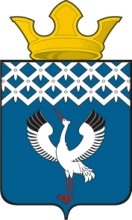 Российская ФедерацияСвердловская область Глава муниципального образования Байкаловского сельского поселенияРАСПОРЯЖЕНИЕот 08.02.2021 № 12/од - рс. БайкаловоО проведении мероприятия, посвященного 32-ой годовщине вывода советских войск из Афганистана, на территории  муниципального образования Байкаловского сельского поселения -15 февраля 2021 года        В соответствии с Постановлением Правительства Свердловской области  от 30.05.2003 № 333-ПП «О мерах по  обеспечению общественного порядка и безопасности при проведении на территории Свердловской области  мероприятий с массовым пребыванием людей»,   руководствуясь Указами Губернатора Свердловской области от 18.03.2020 №100-УГ «О введении на территории Свердловской области  режима повышенной готовности и принятии дополнительных мер по защите населения от новой коронавирусной инфекции (2019- nCoV)» (с изменениями), в целях обеспечения охраны  порядка и безопасности граждан в период проведения мероприятия, посвященного  32-ой годовщине вывода советских войск из Афганистана, на территории  муниципального образования Байкаловского сельского поселения - 15 февраля 2021 года:1.Подготовить и провести на территории муниципального образования   Байкаловского сельского поселения 15 февраля 2021 года мероприятие, посвященное  32-ой годовщине вывода советских войск из Афганистана, учитывая ограничительные меры по самоизоляции и требования социального дистанцирования,  установленные Указом Губернатора Свердловской области от 18.03.2020  №100-УГ «О введении на территории Свердловской области  режима повышенной готовности и принятии дополнительных мер по защите населения от новой коронавирусной инфекции (2019- nCoV)» (с изменениями). 2. Назначить ответственным лицом за организацию и проведение мероприятия, за соблюдение требований социального дистанцирования в кинозале «Горизонт» Новопашину О.В., директора Байкаловского ЦДК.3. Рекомендовать ММО МВД России «Байкаловский»  осуществить комплекс мер по обеспечению охраны общественного порядка и безопасности граждан при возложении венков к памятному знаку афганцам в с. Байкалово во время мероприятия, посвященного 32-ой годовщине вывода советских войск из Афганистана, 15 февраля 2021 года. 4. Ограничить въезд автотранспорта на центральную площадь с. Байкалово, расположенную по ул. Революции, 27 со стороны улиц Кузнецова и Революции к площади   15 февраля 2021 года в период времени с 13.50 до 14.30 час. 5.Определить места стоянки автомобильного транспорта на время проведения мероприятия, посвященного  32-ой годовщине вывода советских войск из Афганистана, 15 февраля 2021 года. в с. Байкалово:  площадка для стоянки автотранспорта у магазинов «Монетка», «Копеечка» и «Магнит».6. Настоящее Распоряжение подлежит размещению на официальном сайте администрации  муниципального образования Байкаловского сельского поселения www.bsposelenie.ru.7. Контроль исполнения настоящего Распоряжения оставляю за собой.Глава муниципального образования         Байкаловского сельского поселения                                                     Д.В.Лыжин    ПЛАНмероприятия, посвященного 32-ой годовщине вывода советских войск из Афганистана,                                                                      на территории  муниципального образования Байкаловского сельского поселения -15 февраля 2021 года                              Приложение 1 к  распоряжению  главы муниципального образования Байкаловского сельского поселения от 08.02.2021  № 12-од/р№ п/пМероприятияДата и время проведенияМесто проведенияКол-во человекОтветственные1234515 февраля 2021 года15 февраля 2021 года15 февраля 2021 года15 февраля 2021 года15 февраля 2021 года15 февраля 2021 года1.Просмотр документального фильма «Советские снайперы в Афганистане»  13.00-13.50Свердловская область с. Байкалово ул.Революции,23Байкаловский ЦДК кинозал «Горизонт»100Директор  МБУ «ЦИКД и СД» Бахарева Е.А. тел.2-03-71Заведующая Байкаловским   ЦДК Новопашина О.В. тел.2-01-652.Акция «Цветы памяти» (Минута молчания, возложение  венков и цветов к обелиску погибшим в годы   ВО войны 1941-1945 гг. жителям                          с. Байкалово и памятному знаку афганцам  с.Байкалово)13.50-14.30Свердловская область с.Байкалово ул.Революции,27центральная площадь100Директор  МБУ «ЦИКД и СД» Бахарева Е.А. тел.2-03-71Заведующая Байкаловским   ЦДК Новопашина О.В. тел.2-01-65